http://www.businessweekly.com.tw/blog/article.php?id=2558人生就像茶葉蛋  有裂痕才入味人人都渴求心想事成。

然而，當老天真的給了我們幸福美好的東西，那些東西，往往變成摧毀我們的駭人凶器。人人都害怕煎熬苦難，但是，我們總要到最後才領悟到，沒有這番煎熬的過程，鍋子裡的大骨海鮮和珍貴香料，根本無法入味到「人生湯頭」。人生是一鍋湯，你想用味精或色素調味來自欺欺人，還是用真材實料去細心慢熬，令人回味無窮呢？人生，就像登山，上山的時候呼吸急促、汗流浹背、腿腳痠疼，但到了山頂，痛苦艱辛都隨汗水風乾、拋諸腦後，俯視山下的景物，心中湧起的是欣喜、滿足……人生也是如此。有一句俗話說︰人生不如意事，十常八九。每個人的生命裡，都有許多挫折、挑戰、打擊甚至傷痛，為什麼人們總是向神靈祈求幸運與順利？因為我們都不喜歡失敗，害怕挫折。可弔詭的是，沒有失敗，就沒有成功；不曾痛苦，就得不到幸福。人生的密碼真的就是這樣，看似不可理喻，但這就是真相。就像茶葉蛋，裂痕愈多，口感愈是入味而上乘。真正痛哭過，才能綻放最動人的笑容。害怕苦難、排拒挫敗並不是智慧的人生態度；相反的，要成功、要幸福，就必須改變心態，用積極正面的眼光，與逆境共處，擁抱傷痛。面對低潮與苦難，我們可以帶著笑容面對，要勇敢熬下去，正是煎熬的滋味，使生命渾厚豐潤，正如茶葉蛋一般！如果現在你覺得很累、很苦，很可能你正走在人生的上坡路上。請別忘記，在艱辛的爬坡之後，接下來迎接你的，將是頂峰的美景與下山的輕快。1.看不見，可是它依然存在
有時候，他人未必會回應你的善意，
但你的善意其實不會消失，而會以其他形式，回饋到自己身上。 某個晴空萬里的日子，一望無際的草原上，出現了一個年老的獵人。他一手牽著孫子，另一隻手臂上，站著一隻獵鷹。 老人鬆開獵鷹，讓牠自由地飛行。接著，老人與孫子坐在碧綠草地，一起看著獵鷹遨翔。 「爺爺，」孫子突然若有所思地問：「您常說『好人有好報』，這是真的嗎？」 「孩子啊，」老獵人指著天上的獵鷹，慈祥地說：「你有看到獵鷹的影子倒映在地上嗎？」「有的，我看到了。」孫子乖巧地回答。 獵鷹愈飛愈高，投射下來的影子也縮小了。 「那麼，現在呢？還看得到牠的影子嗎？」老獵人又問。 「影子變小了，可是我還看得到。」 轉眼間，獵鷹飛上雲端，變成了一個小黑點，地上也再找不到獵鷹的影子。 「那麼，現在呢？還看得到牠的影子嗎？」 孫子瞇起眼睛，找了好一會兒，回答：「不見了，獵鷹的影子不見了。」 「不，太陽還在，獵鷹也還在，所以影子一定也還在。」老獵人摸摸孫子的頭，慈祥地說：「只是，我們人類愚昧的眼睛看不見它。」 前陣子因為工作關係去了一趟上海，朋友事先警告我，說我預定的那家航空公司服務態度素來不佳，要我有心理準備。我到機場劃位時，櫃臺小姐的臉色確實不太好。 「到哪？」小姐沒好氣地問。「到台北，謝謝。」我對她笑了笑。那小姐看到我笑，楞了一下，接著，她的態度轉變了。她的表情變得柔和，動作也不再顯得那麼不耐煩。她看了看我預定的班機，抬起頭來提醒我，到香港的轉機時間太緊了，按照原訂行程，我根本不可能來得及，勢必會滯留機場一晚。「我幫妳安排搭早一點的飛機，好嗎？」當然好。因為這位小姐，我順利地回到台灣。如果少了一個笑容，她還會幫我換機嗎？我不知道。只是，我的人生中，已經有太多次類似的經驗——對別人好一點，自己永遠不會吃虧。常收到讀者的來信，告訴我他們用盡最大的努力，以誠懇、踏實、善良待人，卻得不到應有的回報，甚至「真心換絕情」。所以，他們這麼說：「我再也不要對別人好了。」其實不是這樣的。我始終相信：對別人的好，從來不會白費。只是它的效果未必立竿見影。有時候，它需要時間的累積；有時候，他人未必會回應你的善意，但你的善意其實不會消失，而會以其他形式，回饋到自己身上。我們的善意，就彷彿獵鷹；善行的報償，就是影子。獵鷹的影子其實一直都在，我們之所以無法看見，只是因為牠飛得太高。只要獵鷹低飛，影子也會隨之出現。不要害怕「做一個好人」。身為一個好人的回報，我們看不到就以為它不存在，但是它其實無所不在。心靈小語
我們付出的善意，從來不會消失。
很多時候，它會以另外的形式，回饋到自己身上。
因此，不要害怕「做一個好人」。2.有影子的地方，就有光明
如果你不經歷過去，就不會擁有現在。夜晚的森林十分黝黑，一隻膽小的兔子，彷彿得了焦慮症。牠非常害怕自己的影子，覺得影子就像緊緊追隨牠的怪獸，似乎正等待機會，一口將牠吞噬。某一天，正當牠為了逃避影子，發狂似地在森林裡狂奔時，突然被一個慈祥的聲音叫住：「孩子啊，你在害怕什麼呢？」說話的是一隻老貓頭鷹。「我害怕我的影子。我愈是想擺脫它，它就追得愈緊！」兔子焦慮地說。貓頭鷹笑了，牠用翅膀指了指天空。兔子抬頭一看，漆黑的森林上空，竟掛著一輪皎潔的明月。兔子懷疑著，不知道為什麼從來沒有注意過這麼美的月亮？「孩子啊，你何必害怕影子呢？」貓頭鷹說：「有影子的地方，表示光明就在不遠處。」美國柔道選手凱拉‧哈里森（Kayla Harrison），日前風光地拿下奧運金牌。有媒體形容「美國歷史會永遠記住這個名字」，原因不僅是她出色的競賽成績，而是她勇敢地公布了一段黑暗的過去：她十四歲起，持續數年遭到性侵害，而施暴者竟是她的柔道教練！她一度痛恨自己，痛恨人生，甚至痛恨她最愛的柔道，再也不願意練習。可是，她終究克服了陰影，選擇走向陽光，並重回道場。前幾年，她勇敢地說出這段不欲人知的過去，與惡狼教練對簿公堂，讓對方受到了應有的法律制裁。得獎後，她被媒體包圍，講出了一段極為感人的話：「就算你是個受害者，你依然能做任何你想做的事情。沒有任何事情可以阻止你，只要你想做。」另一種生命中可能遇到的傷害，「加害者」未必是別人，而是我們自己。誰沒有過不懂事的時候呢？每個人，或多或少都曾做出讓自己後悔的事。有個女明星剛出道時曾經拍過色情片，即使她現在已經成為國際巨星，但這段歷史還是常被提起。有一天她出席新片發表會，有個記者又問起這段過去。這女明星不但沒有動怒，反而坦然地說：「我不但不會否認過去，反而欣然接受。因為如果我不經歷過去，就不會擁有現在。」是的，正是過去的一切，造就了現在的我們。無論那些過往，有多麼讓你難堪、讓你痛苦、讓你不安……但是，它都已經成了你的一部分。你不可能改變過去，只能坦然接受，然後，想辦法將生命中的阻力轉為助力。不要害怕身後的影子。因為，只要我們轉個方向，就能看見影子前方，其實就存在著光明。心靈小語
每個人的生命都是一部歷史。
這部歷史可能有很多不完美，有很多你想遺忘的部分，偏偏我們不可能回過頭去修改它。
那麼，就坦然接受生命中的「好」與「壞」。
因為，正是那種種的一切，累積出現在的我們。3.夢想的距離
通往理想的道路，往往未必是筆直的康莊大道，而是一條蜿蜿蜒蜒的小徑。有一個女孩，從小的夢想就是成為電影編劇，所以她不斷地寫作，寫出一個又一個精彩的故事。她總是幻想，會有那麼一天，她寫的故事將被拍成電影，躍上大銀幕。可是，直到她離開學校，步入職場，才沮喪地發現，自己成為電影編劇的機率幾乎是「零」——她看遍所有徵才訊息，就是不見有電影公司刊出「誠徵編劇」。最後，她成為打字行的打字員。工作內容很乏味，和她的夢想相差了十萬八千里。她認命了，但也努力地工作。當時，很多出版社會將作者的手稿拿到打字行，她因此認識了幾位編輯。三年後，一位編輯認為她工作細心負責，便將她引薦到出版社，擔任編輯助理。三年後，她升職為正式編輯。三年後，她工作的出版社與一家廣播電台合作，一起推出小說廣播劇，她被委派負責撰寫廣播腳本。三年後，電台經理認為她腳本寫得不錯，便邀請她到公司，專職寫廣播劇。三年後，有人被她寫的廣播劇吸引，決定聘請她寫電視連續劇。三年後，她寫的一齣電視劇大受好評，被轉拍為電影，而她自然是電影編劇的不二人選。三年後，她成為極有名的劇作家，拿下電影編劇大獎。領獎時，台下的眾人為她喝采，其中有人誠心地恭喜她，有人羨慕她，更有人嫉妒她——只是，沒有一個人想到，從打字員到劇作家，這條路，她走了二十多年。可別以為這種「麻雀變鳳凰」的情節只是故事，其實類似的劇情在真實生活中也不斷地上演。我曾訪問過一家國際廣告公司總裁余湘，她在業界有「廣告教母」之稱，每年經手的廣告預算破億。這位叱吒職場的強人，剛從學校畢業時，竟然只是個總機小姐。當時她在廣告公司當總機。她不只是「接電話」，而是「用心地接電話」——她努力記住每個客戶的聲音，對方只要「喂」一聲，她馬上能分辨對方是誰，讓客戶留下非常深刻的印象。所以，她很快地由「總機小姐」變成小業務，從小業務變成小主管，一路平步青雲。她說：「第一份工作不會是最後一份工作，但是，唯有把第一份工作做好，才會有第二個機會。」我自己也有過類似的經驗：大學即將畢業時，同學都為了謀職苦惱，但我卻已經找到出版社的工作，畢業第二天就去公司報到。這要歸功於我的打工經歷。我讀書時在一家網路公司兼職，負責撰寫旅遊報導，累積的作品也有好幾十篇。比起全無經驗的求職者，我當然較具優勢。那麼，我又為什麼會到網路公司打工呢？關鍵在於——我曾在一間餐廳當服務生端盤子，而那網路公司老闆，正是餐廳的客人。所謂的「機緣」和「貴人」，往往就是這麼奇妙。但前提是——我們必須讓自己處於「最佳狀態」，讓別人留下印象，「機緣」才可能發生、「貴人」才有機會出現。通往理想的道路，往往未必是筆直的康莊大道，而是一條蜿蜿蜒蜒、曲曲折折的小徑。有時候，我們在這條路上繞來繞去，以為永遠達不到理想，其實已經非常靠近目標。心靈小語
面對理想，有人能找到捷徑，一舉達陣，這樣的人非常幸運，但也非常少數。
通往理想的路，往往曲折得讓人看不到盡頭，但只要持續向前，「機會」往往會在最意料不到之處等待著我們。4.潑冷水是旁人的自由，堅持下去則是你的自由
這個世界上沒有一個人， 有資格干涉另一個人的夢想。這是一篇日本小學生作文的節錄，作文題目是〈我的夢想〉：我的夢想，就是成為一流的職棒選手。我從三歲起開始練習棒球，雖然從三歲到七歲練習的時間不多，但從三年級到現在，我一年三百六十五天之中，都拚命地練球。希望到國中、高中時，我能展現出一番成績，高中畢業後，可以直接進入職業棒球隊。我的目標是，將來的簽約金能超過一億日圓。我會繼續努力下去，等我成為一流球員，出場比賽的時候，我要送招待券給那些曾經照顧過我的人。而老師的評語是：擁有這麼偉大的夢想，真的很棒。只要你繼續練習，夢想一定會實現的，加油喔。這篇作文已經有好幾十年的歷史了。它的作者是——美國職棒大聯盟選手，鈴木一朗。鈴木一朗小時候的作文在網路上流傳，感動了很多人。他對於夢想的執著固然叫人欽佩，我認為，當年批改他作文的老師，同樣也讓人欽佩。我從小就喜歡寫作，國中時成績不好，唯有作文總是拿高分。但我永遠記得，當時的導師在全班面前羞辱我：「文章寫得好，有用嗎？有本事妳以後寫文章當飯吃啊！」這老師沒有打擊到我的夢想，卻讓我過了好長一段迷惘的日子。我不停地問自己：我為什麼要寫作？寫作真的和老師說的一樣，「沒有用」嗎？是不是只要成績不好，我就注定是一個「沒有用」的人？如果，鈴木一朗當年遇到這樣的老師，作文的評語會變成什麼樣呢？是不是會叫他把棒球當興趣就好，還是實際一點，多讀書吧！我始終認為，這個世界上沒有一個人，有資格干涉另一個人的夢想。就算那個人的身分是父母、老師，也不例外。遺憾的是，這樣的人似乎不在少數，而且多半會擺出「我是為你好」的姿態。而我們的人生中，多多少少都會遇到這樣的人。當我們下定決心做某件事的時候，他就會迎頭澆我們一盆冷水，讓我們不但開始懷疑起自己的夢想，更糟的是，開始懷疑起自己。我們無法阻止他們的行為，無法叫他們住嘴，但我們卻可以放寬心，讓這些話從我們腦海中流過。不用把這些話當真，只要聽聽就好。因為，能澆熄夢想的從來不是別人，而是我們自己。心靈小語
沒有人有資格干涉你的夢想，相對地，也沒有人有義務支持你的夢想。
能讓我們放棄夢想，或堅持夢想的，終究只有我們自己。
對於夢想，你又會做出什麼樣的抉擇？5.老天不回應你的願望，是祂想給你更好的
今天的苦難，將成為明日的喜悅。山頂上有三棵樹，它們各有各不同的心願。第一棵樹厭倦了成天立在山上、一成不變的生活。它希望有一天能去看看寬廣浩瀚的大海。第二棵樹渴望能自由自在地飛上天空，它想從更高的角度，俯瞰這片無垠的大地。唯有第三棵樹，它一點也不想離開山頂。它的心中有一個祕密——在它聳立的地方，恰好能眺望到城堡。前幾年，城堡裡誕生了一位小公主。這棵樹看著公主一年一年長大，愈來愈可愛、美麗，每當聽見公主的歡笑，它的心中就泛起陣陣暖意。它的心願，就是繼續站在山頂，默默地守護著公主。三棵樹的心願，上帝都聽見了。有一天，來了一位水手，他想為船艦尋覓木材。那水手毫不考慮地砍下了第一棵樹，要用它來做船首的裝飾。第一棵樹興奮極了。有一天，來了一位飛行員。那飛行員毫不考慮地砍下第二棵樹，它將成為飛機的機翼。第二棵樹快樂得不得了。又有一天，一個男子來到山頂。這個看來十分粗鄙的男人搓著手，喃喃地說：「天氣愈來愈冷了，我需要砍一棵樹做為暖爐的燃料。」儘管第三棵樹的心中大喊「不要！」但男人的斧頭依然毫不留情地對準了它，三兩下就將它砍倒了。男人將樹運回城裡，隨便扔在後院，任憑木材風吹雨淋，對它不聞不問。有天，那個男人走到它身邊，拿起鋸子，準備把它分割成小塊……這棵樹閉上眼睛，它絕望了。突然，它聽到一個聲音：「喂，這棵樹的材質這麼好，你把它砍成碎片，未免也太可惜了！」原來是一個商人模樣的男子，他說：「我是個家具商，不如把這棵樹賣給我吧？」商人運回樹木，對它又是裁切，又是敲打。這棵樹只能默默忍受著痛苦。最後，它被製成了一張床，送到一間華麗的豪宅中。樹的心碎了。它知道自己一輩子都見不到公主了。它在心裡吶喊：上帝啊！為什麼您就是不肯回應我的願望？就在它放棄一切希望的時候，突然間聽到一陣銀鈴般的聲音：「這是我的新床？好漂亮啊！」接著，像是做夢一般，這棵樹不但見到了心愛的公主，公主還撲到它的身上——原來，它被送到了皇宮裡，成為公主的床鋪。這天夜晚，樹和公主一起甜甜地入睡了。上帝來這棵樹的夢中，微笑地對它說：孩子啊，有時我不馬上回應你的願望，是因為我希望給你更好的。有一個朋友在前幾年結了婚，丈夫對她呵護得無微不至，兩人還生了一個可愛的孩子。因為與她熟識，所以我明白她的過去：她婚前的幾段感情，簡直是接二連三的災難。她遇過劈腿的男人、吃軟飯的男人，其中一個前男友還有暴力傾向，把她打到住院。她不服氣地告上法院，過了一段烏煙瘴氣的生活。但是，她內心的痛，卻比表面的痛更嚴重。幸好，這一切都過去了。有一天我與她聚會，她主動提起過去的幾段感情。她說，以前總是想不通，為什麼老天要讓她吃這麼多苦？為什麼她付出真心，卻總是換來這樣的回報？突然，她露出微笑：「我想，老天讓我經歷這一切，目的就是要讓我離開那些『不對的人』，逼我去尋找那個『對的人』吧。」想一想，其實很有道理。因為告別了那些「不對的人」，我們才有機會遇到「更好的人」。不僅感情如此，我們的人生也是如此啊！那些生命中的波折，未必會將我們打入谷底，而可能將我們推向人生的另一個高峰！真喜歡這句話：「上帝不馬上回應你的願望，是因為祂知道你值得更好的。」如果你正處於生命的幽谷，不要放棄，沮喪時想想這句話，希望的曙光總有到來的一天。心靈小語
生命總是百轉千折，今天的苦難，或許會成為明日的喜悅。
面臨低潮，不要放棄；因為不肯放棄，我們才能等待更美好的明天到來。書籍資料 1書名：人生就像茶葉蛋，有裂痕才入味2：如果沒有「熬」的過程，人生的「湯頭」如何醇美香濃？
作者：黃桐   發行日期：2012年12月01日  出版社：人本自然辦公室的逃兵，現為自由作家，勤於筆耕，冷靜的外表下包藏一顆赤子之心。好奇卻不博學，好讀書但不求甚解，以五柳先生為偶像自勉。與四狗三貓共住海濱，「慢活」為其最高人生準則，時常不知不覺放空。閒來無事便在家玩狗抱貓，或在沙灘遛狗、散步、曬太陽。最新興趣是栽花種樹，亦時常自助旅行，喜愛極端，偏好人文氣息濃厚，或原始未過度開發之地，足跡已踏過印度、印尼、柬埔寨、非洲等地。著有《斷了兩條腿，才讓我真正站起來》、《不曾心碎，就不知什麼是幸福》、《祈禱不能改變老天，只能改變自己》、《人生就像茶葉蛋，有裂痕才入味》、《人生苦短，做自己最好》、《苦難教我的七件事》、《幸福就是老天給什麼，都是享受》、《幸福就像狗尾巴》、《日子再苦，我還是原來的我》、《就算失去一切，我也要勇敢活下去》、《人生就像下棋，真正的對手是自己》、《握緊雙手，裡面什麼都沒有》、《我們都忘了，放下也是一種選擇2》（該書榮獲誠品書店暢銷書排行榜第一名），以及《成功來自前進，快樂則來自向後退》。讀者眾多，遍及台灣、香港、新加坡、馬來西亞、中國大陸等地區。歡迎加入作者Facebook：黃桐 
如欲寫信給作者，請寄至下列電子信箱：service@3eyeintegrated.com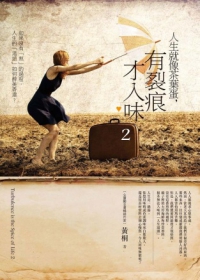 